WYMAGANE DOKUMENTY :Wniosek o wydanie zezwolenia na prowadzenie działalności w zakresie wytwarzania odpadów.Wniosek o wydanie zezwolenia powinien zawierać:oznaczenie prowadzącego instalację, jego adres zamieszkania lub siedziby;adres zakładu, na którego terenie prowadzona jest eksploatacja instalacji;informację o tytule prawnym do instalacji;informacje o rodzaju instalacji, stosowanych urządzeniach i technologiach oraz charakterystykę techniczną źródeł powstawania i miejsc emisji;ocenę stanu technicznego instalacji;informację o rodzaju prowadzonej działalności;opis zakładanych wariantów funkcjonowania instalacji;blokowy (ogólny) schemat technologiczny wraz z bilansem masowym i rodzajami wykorzystywanych materiałów, surowców i paliw, istotnych z punktu widzenia wymagań ochrony środowiska;informację o energii wykorzystywanej lub wytwarzanej przez instalację;wielkość i źródła powstawania albo miejsca emisji - aktualnych i proponowanych - w trakcie normalnej eksploatacji instalacji oraz w warunkach odbiegających od normalnych, w szczególności takich jak rozruch i wyłączenia;proponowane procedury monitorowania procesów technologicznych istotnych z punktu widzenia wymagań ochrony środowiska, w szczególności pomiaru lub ewidencjonowania wielkości emisji;deklarowany termin i sposób zakończenia eksploatacji instalacji lub jej oznaczonej części, niestwarzający zagrożenia dla środowiska, jeżeli zakończenie eksploatacji jest przewidywane w okresie, na który ma być wydane pozwolenie;deklarowany łączny czas dalszej eksploatacji instalacji, jeżeli ma on wpływ na określenie wymagań ochrony środowiska, oraz deklarowany sposób dokumentowania czasu tej eksploatacji;deklarowany termin oddania instalacji do eksploatacji w przypadku podmiotu podejmującego realizację nowej instalacji;czas, na jaki wydane ma być pozwolenie (nie dłużej niż 10 lat);numer identyfikacji podatkowej (NIP) oraz numer REGON posiadacza odpadów, o ile został nadany;wyszczególnienie rodzajów odpadów przewidzianych do wytwarzania, z uwzględnieniem ich podstawowego składu chemicznego i właściwości;określenie ilości odpadów poszczególnych rodzajów przewidzianych do wytwarzania w ciągu roku;wskazanie sposobów zapobiegania powstawaniu odpadów lub ograniczania ilości odpadów i ich negatywnego oddziaływania na środowisko;opis dalszego sposobu gospodarowania odpadami, z uwzględnieniem zbierania, transportu, odzysku i unieszkodliwiania odpadów;wskazanie miejsca i sposobu oraz rodzajów magazynowanych odpadów wraz z tytułem prawnym do terenu, na którym odbywa się magazynowanie.Jeżeli wniosek dotyczy instalacji nowo uruchamianych lub w sposób istotny zmienianych, powinien dodatkowo zawierać informację, że zastosowana technologia spełnia wymagania, przy których określaniu uwzględnia się w szczególności:stosowanie substancji o małym potencjale zagrożeń;efektywne wytwarzanie energii;zapewnienie racjonalnego zużycia wody i innych surowców oraz materiałów lub paliw;stosowanie technologii bezodpadowych i małoodpadowych oraz możliwość odzysku powstających odpadów;rodzaj, zasięg oraz wielkość emisji;wykorzystywanie porównywalnych procesów i metod, które zostały skutecznie zastosowane w skali przemysłowej;postęp naukowo-techniczny.Załączniki:Dokument potwierdzający, że wnioskodawca jest uprawniony do występowania w obrocie prawnym, jeżeli prowadzący instalację nie jest osobą fizyczną;Streszczenie wniosku sporządzone w języku niespecjalistycznym;Oświadczenie o zaliczeniu do mikro, małych lub średnich przedsiębiorców w rozumieniu definicji zawartej w ustawie o swobodzie działalności gospodarczej; w celu ustalenia wysokości opłaty skarbowej;Dokument potwierdzający tytuł prawny do terenu w przypadku podmiotów innych niż właściciel nieruchomości,dowód wniesienia opłaty skarbowej.MIEJSCE ZŁOŻENIA DOKUMENTÓW: Starostwo Powiatowe w Koszalinie, 75-620 Koszalin, ul. Racławicka 13, Kancelaria Ogólna.Dodatkowe informacje – Wydział Budownictwa i Ochrony Środowiska, III piętro, pokój nr 327, tel. (94) 714 02 43.OPŁATY: Opłata skarbowa:2 011 zł – w związku z prowadzoną działalnością gospodarczą 	z zastrzeżeniem pkt. 2;506 zł - w związku z działalnością gospodarczą prowadzoną przez podmioty prowadzące działalność wytwórczą w rolnictwie, mikroprzedsiębiorców oraz małych i średnich przedsiębiorców;506 zł – pozostałe.wpłata na rachunek Urzędu Miejskiego w Koszalinie, mBank S.A. Oddział Korporacyjny w Koszalinie, nr rachunku: 07 1140 1137 0000 2444 4400 1033 z dopiskiem „wpłata z tytułu opłaty skarbowej” lub w siedzibie Starostwa Powiatowego w Koszalinie przy ul. Racławickiej 13, (pomieszczenie Ubezpieczenia AZ na I piętrze).TERMIN I SPOSÓB ZAŁATWIENIA: Niezwłocznie, nie później niż w ciągu miesiąca od daty otrzymania wniosku, a w sprawach szczególnie skomplikowanych w terminie dwóch miesięcy.PODSTAWA PRAWNA: Ustawa z dnia 27 kwietnia 2001 r. - Prawo ochrony środowiska (Dz. U. z 2018 r. poz. 799 ze zm.);Rozporządzenie Ministra Środowiska z dnia 9 grudnia 2014 r. w sprawie katalogu odpadów (Dz. U. z 2014 r., poz. 1923),Ustawa z dnia 16 listopada 2006 r. o opłacie skarbowej (t.j. Dz. U. z 2016 r. poz. 1827 ze zm.);ROZPORZĄDZENIE PARLAMENTU EUROPEJSKIEGO I RADY (UE) 2016/679 z dnia 27 kwietnia 2016 r. w sprawie ochrony osób fizycznych w związku z przetwarzaniem danych osobowych i w sprawie swobodnego przepływu takich danych oraz uchylenia dyrektywy 95/46/WE (ogólne rozporządzenie o ochronie danych).TRYB ODWOŁAWCZY: Odwołanie wnosi się do Samorządowego Kolegium Odwoławczego w Koszalinie, za pośrednictwem Starosty Koszalińskiego (odwołanie składa się w Kancelarii Ogólnej Starostwa), w terminie czternastu dni od dnia doręczenia decyzji stronie.INNE INFORMACJE: W przypadku braku kompletu wymaganych dokumentów wnioskodawca zostanie wezwany do ich uzupełnienia i złożenia w terminie siedmiu dni w Kancelarii Ogólnej Starostwa. Nieuzupełnienie wniosku, w terminie siedmiu dni od daty otrzymania zawiadomienia, spowoduje pozostawienie sprawy bez rozpatrzenia (art. 64 § 2 k.p.a.).Pozwolenie na wytwarzanie odpadów jest wymagane do wytwarzania odpadów:o masie powyżej 1 Mg rocznie – w przypadku odpadów niebezpiecznych lubo masie powyżej 5000 Mg rocznie – w przypadku odpadów innych niż niebezpieczne.Do wniosku należy dołączyć informację o potwierdzeniu spełnienia przez organ obowiązku informacyjnego (dotyczy osób fizycznych).Druk obowiązku informacyjnego zamieszczono w zakładce druk do pobrania.OBOWIĄZEK INFORMACYJNYZgodnie z art. 13 ust. 1 i ust. 2 rozporządzenia Parlamentu Europejskiego i Rady (UE) 2016/679 z dnia 27 kwietnia 2016 r. w sprawie ochrony osób fizycznych w związku z przetwarzaniem danych osobowych i w sprawie swobodnego przepływu takich danych oraz uchylenia dyrektywy 95/46/WE (ogólne rozporządzenie o ochronie danych) informuję, że:1.	Administratorem Pani/Pana danych osobowych jest Starostwo Powiatowe 
z siedzibą w Koszalinie przy ulicy Racławickiej 13, reprezentowane przez Starostę Koszalińskiego (zwane dalej Starostwem);2.	Dane kontaktowe Administratora Bezpieczeństwa Informacji (ABI)/Inspektora Ochrony Danych (IOD)  – Marzena Pawłowska, pok. 408, IV piętro, tel. 94 7140195, e-mail: iod@powiat.koszalin.pl3.	Pani/Pana dane osobowe przetwarzane będą w celu realizacja złożonego wniosku na zezwolenie na prowadzenie działalności w zakresie wytwarzania odpadów, na podstawie art. 181 ust. 1 pkt 4 ustawy z dnia 27 kwietnia 2001 r.  Prawo ochrony środowiska;4.	Odbiorcą Pani/Pana danych osobowych będą podmioty upoważnione na podstawie przepisów prawa właściwy miejscowo: Wójt / Burmistrz Gminy/ Miasta, Wojewódzki Inspektor Ochrony Środowiska, Regionalny Dyrektor Ochrony Środowiska;5.	Pani/Pana dane osobowe będą przechowywane przez okres minimum 10 lat;  6.	Posiada Pani/Pan prawo dostępu do treści swoich danych oraz prawo ich sprostowania, usunięcia lub ograniczenia przetwarzania, prawo wniesienia sprzeciwu wobec przetwarzania, prawo do przenoszenia danych, prawo do cofnięcia zgody w dowolnym momencie bez wpływu na zgodność z prawem przetwarzania (*jeżeli przetwarzanie odbywa się na podstawie zgody), którego dokonano na podstawie zgody przed jej cofnięciem;7.	Ma Pani/Pan prawo wniesienia skargi do Urzędu Ochrony Danych Osobowych gdy uzna Pani/Pan, że przetwarzanie danych osobowych dotyczących Pani/Pana narusza przepisy rozporządzenia o ochronie danych osobowych z dnia 27 kwietnia 2016 r. (RODO);8.	Podanie przez Pana/Panią danych osobowych stanowi zgodę na ich przetwarzanie i jest warunkiem rozpatrzenia sprawy/wniosku. Podanie danych osobowych jest dobrowolne, ale niezbędne do realizacji wskazanych wyżej celów.Brak zgody na przetwarzanie danych osobowych uniemożliwia rozpatrzenie sprawy/wniosku – sprawa/wniosek pozostaje bez rozpoznania. 9.	Pani/Pana dane nie będą przetwarzane w sposób zautomatyzowany w tym również w formie profilowania. ……………………………………………………..Podpis osoby fizycznej, której dane dotycząUwaga – formularz dokonania obowiązku informacyjnego dotyczy osób fizycznych            (a nie np. firmy, przedsiębiorstwa – wpisany do CEDIG ,stowarzyszenia, fundacji itp.) – formularz obowiązuje od 25 maja 2018 r.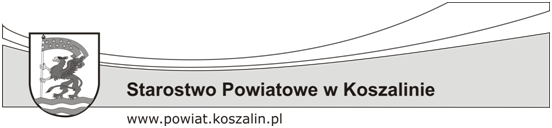 KARTA USŁUGI W y d z i a ł B u d o w n i c t w a  i  O c h r o n y Ś r o d o w i s k a Wydanie zezwolenia na prowadzenie działalności w zakresie wytwarzania odpadówBOŚOPRACOWAŁSPRAWDZIŁZATWIERDZIŁMałgorzata KardaszAnna Chmielińska – BernackaAgnieszka MaślińskaDATA:   18.05.2018 r.DATA:     21.05.2018 r.DATA:        23.05.2018 r.